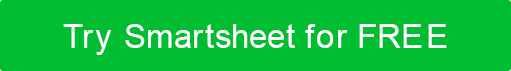 大学残業手当申請書 あなたのロゴあなたのロゴあなたのロゴあなたのロゴ残業許可申請書残業許可申請書残業許可申請書残業許可申請書部署情報部署情報部門長部門長部部部部連絡先電話番号連絡先電話番号残業申請情報残業申請情報残業申請情報残業申請情報残業申請情報残業申請情報残業申請情報残業申請情報残業開始日残業開始日残業終了日残業終了日残業時間残業時間所定外労働手当所定外労働手当00/00/0000/00/0000/00/0000/00/000.000.000.00ドル0.00ドル残業の目的・理由:  詳しくご説明ください。残業の目的・理由:  詳しくご説明ください。残業の目的・理由:  詳しくご説明ください。残業の目的・理由:  詳しくご説明ください。残業の目的・理由:  詳しくご説明ください。残業の目的・理由:  詳しくご説明ください。残業の目的・理由:  詳しくご説明ください。残業の目的・理由:  詳しくご説明ください。フォーム要求ごとに、従業員固有セクションまたは部門固有セクションのいずれかに入力します。フォーム要求ごとに、従業員固有セクションまたは部門固有セクションのいずれかに入力します。フォーム要求ごとに、従業員固有セクションまたは部門固有セクションのいずれかに入力します。フォーム要求ごとに、従業員固有セクションまたは部門固有セクションのいずれかに入力します。フォーム要求ごとに、従業員固有セクションまたは部門固有セクションのいずれかに入力します。フォーム要求ごとに、従業員固有セクションまたは部門固有セクションのいずれかに入力します。フォーム要求ごとに、従業員固有セクションまたは部門固有セクションのいずれかに入力します。フォーム要求ごとに、従業員固有セクションまたは部門固有セクションのいずれかに入力します。従業員情報従業員情報従業員名従業員名従業員 ID従業員 IDジョブコードジョブコード連絡先電話番号連絡先電話番号部門別要求部門別要求部門別要求部門別要求部門別要求部門別要求部門別要求部門別要求部門残業要求 (複数従業員) ジョブ コード   要求された残業時間のすべての部門ジョブ コードを一覧表示します。部門残業要求 (複数従業員) ジョブ コード   要求された残業時間のすべての部門ジョブ コードを一覧表示します。部門残業要求 (複数従業員) ジョブ コード   要求された残業時間のすべての部門ジョブ コードを一覧表示します。部門残業要求 (複数従業員) ジョブ コード   要求された残業時間のすべての部門ジョブ コードを一覧表示します。部門残業要求 (複数従業員) ジョブ コード   要求された残業時間のすべての部門ジョブ コードを一覧表示します。部門残業要求 (複数従業員) ジョブ コード   要求された残業時間のすべての部門ジョブ コードを一覧表示します。部門残業要求 (複数従業員) ジョブ コード   要求された残業時間のすべての部門ジョブ コードを一覧表示します。部門残業要求 (複数従業員) ジョブ コード   要求された残業時間のすべての部門ジョブ コードを一覧表示します。アカウント情報アカウント情報ユニット番号ユニット番号アカウント名アカウント名アカウント名アカウント名口座番号口座番号記入済みのリクエストフォームを次の宛先に送信します。名前名前タイトルタイトルタイトルタイトル送信日記入者フォーム00/00/00承認承認タイトルタイトル名前名前名前署名署名日付スーパーバイザー/主任調査員スーパーバイザー/主任調査員00/00/00ディレクター/チェアディレクター/チェア00/00/00アソシエイト副社長/ディーンアソシエイト副社長/ディーン00/00/00最終承認:副社長またはDes. Auth。最終承認:副社長またはDes. Auth。00/00/00追加のコメント/指示追加のコメント/指示免責事項Web サイトで Smartsheet が提供する記事、テンプレート、または情報は、参照のみを目的としています。当社は、情報を最新かつ正確に保つよう努めていますが、本ウェブサイトまたは本ウェブサイトに含まれる情報、記事、テンプレート、または関連グラフィックに関する完全性、正確性、信頼性、適合性、または可用性について、明示的または黙示的を問わず、いかなる種類の表明または保証も行いません。したがって、お客様がそのような情報に依拠する行為は、お客様ご自身の責任において厳格に行われるものとします。